Тема: Сравнение количества предметов. Круг. Квадрат и треугольник.Цели: учить сравнивать две неравные группы предметов способами наложения и приложения, обозначать результаты сравнения словами «больше – меньше», «столько – сколько», «поровну»; совершенствовать умение различать и называть круг, квадрат и треугольник; развивать внимание и аккуратность при выполнении аппликативной работы.1. Дидактическая игра «Сравни количество предметов»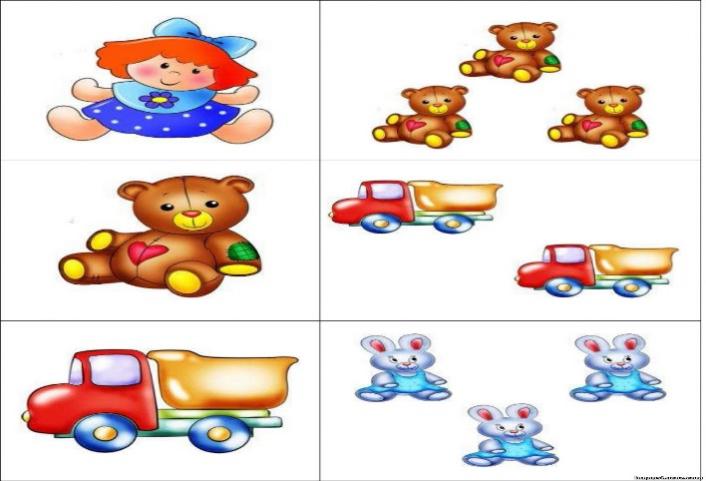 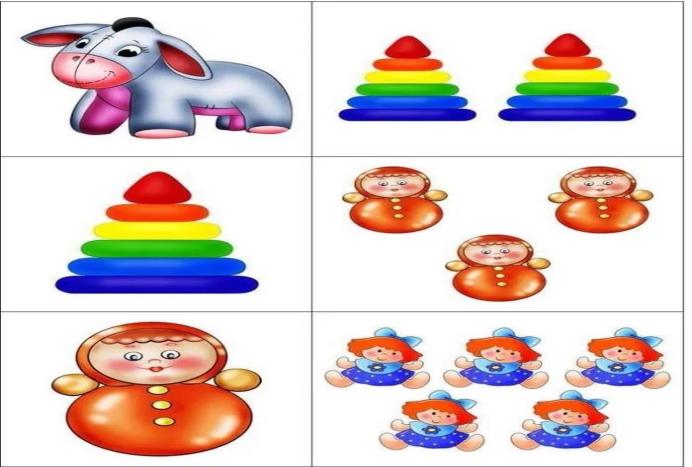 Посмотри на первую картинку - Чего больше на 1 картинке – кукол или машинок?Ответь на вопрос используя слова «больше- меньше». - Покажи столько зайчиков, сколько кукол на картинке 1? (1-1) - Чего больше на картинке № 2? (кукол) - А меньше? (ослик)II. Дидактическое упражнение «Бусы для мамы».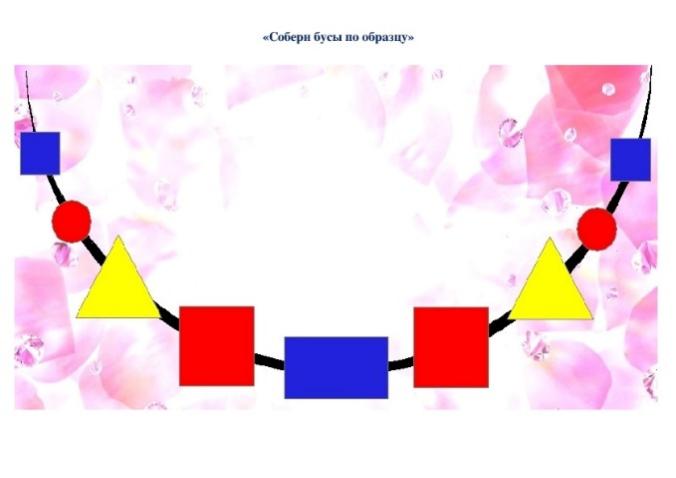 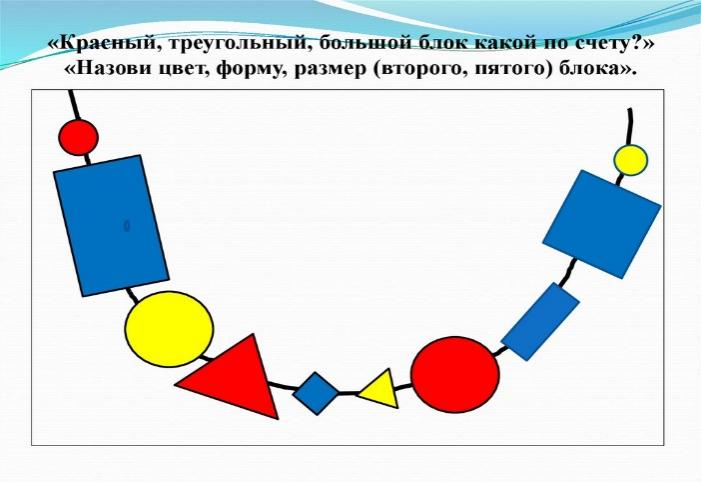  Посмотри на картинки: - Из каких геометрических фигур состоят бусы? (Круг, квадрат и треугольник) - Каким цветом изображены большие квадраты? - Каких геометрических фигур больше? - А желтым цветом какие геометрические фигуры на бусах?III. Видео – показ «Круг. Квадрат и треугольник».Ссылка: https://youtu.be/EY4ugCxtRm0?t=23IV. Рекомендация для родителей.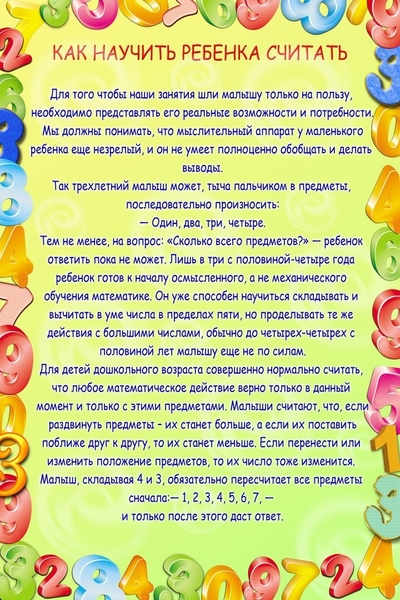 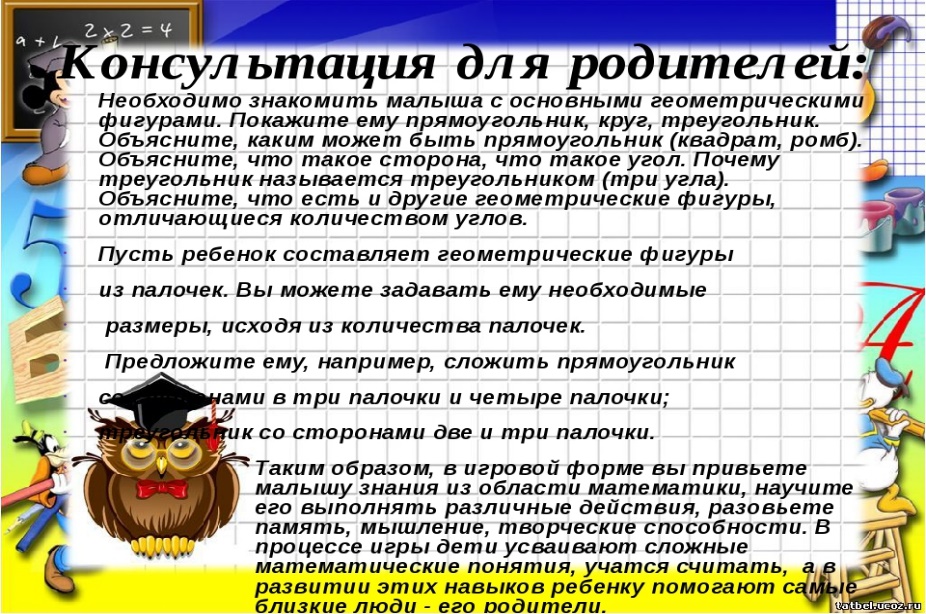 